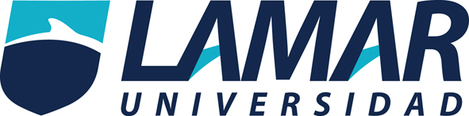 Nombre: Joanna Antonia Garcia RomeroProfesor: Daniel RojasMateria: Quimica Fecha: 17 de Marzo de 2017.